Исследование процессов возбуждения барьерной короны при положительном потенциале на высоковольтном электродеО.А. Журавлев, А.В. Ивченко, Х.Д. Ламажапов, Е.И. ЕреминСамарский государственный аэрокосмический университет (Национальный исследовательский университет) (СГАУ), Самара. Россия, fgrt@yandex.ruБарьерная корона постоянного тока (БКПТ) с отрицательным потенциалом на высоковольтном электроде является надежным источником низкотемпературной плазмы [1]. В данной работе впервые рассматриваются процессы формирования БКПТ с положительным потенциалом  на коронирующем электроде.  Исследуемый газовый разряд возбуждается в воздухе атмосферного давления в промежутке между высоковольтным 1 и заземленным 2 ножевыми электродами, расположенными с соответствующими зазорами h1  и h2 (где h15мм; h2 0,1 h1)  на образующей подвижного электрода – ротора (рис.1). Подвижный электрод (ПЭ) выполнен в виде заземленного металлического цилиндра 3, покрытого высокоомной диэлектрической пленкой 4 толщиной не более 1мм. В зазоре h2 возбуждается индуцированный разряд, распространяющийся верх против направления движения ПЭ в виде светящейся (в темноте) полосы поверхностного разряда. При увеличении уровня перенапряжения на коротроне  ток разряда IP в промежутке 1-2 начинает превышать величину составляющей I = Vl (где l -длина коротрона), заданной предельно допустимой плотностью . Однако дальнейшее увеличение перенапряжения приводит к переходу  распределенной формы разряда в одноканальную искровую фазу. Работа выполнена при поддержке гранта РФФИ 12-02-00992-а.ЛитератураБарьерная корона постоянного тока: процессы формирования и примеры применения / Под ред. академика РАН В.П. Шорина  - Самара.: Изд-во СГАУ, 2010.-184с.  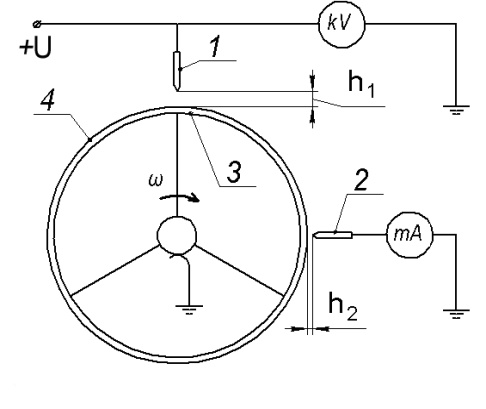 Перед возбуждением разряда производится раскрутка ПЭ до линейной скорости V движения поверхности диэлектрического барьера на уровне  15м/с. При подаче на электрод 1 напряжения U  положительной полярности в зазоре h1 возбуждается распределенная форма коронного разряда, обеспечивающая насыщение диэлектрического барьера зарядом с поверхностной плотностью   (рис.2).Рис.1 –Схема экспериментальной установкиПеред возбуждением разряда производится раскрутка ПЭ до линейной скорости V движения поверхности диэлектрического барьера на уровне  15м/с. При подаче на электрод 1 напряжения U  положительной полярности в зазоре h1 возбуждается распределенная форма коронного разряда, обеспечивающая насыщение диэлектрического барьера зарядом с поверхностной плотностью   (рис.2).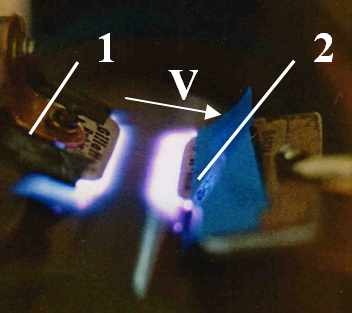 Устойчивость разряда может быть повышена за счет увеличения скорости V движения ПЭ, а также увеличения емкости диэлектрического барьера при переходе к более тонким диэлектрическим пленкам.Рассматриваемая форма разряда отличается высокой эффективностью ускорения газового потока и может быть использована в системе энергетической механизации крыла самолета.  Кроме этого перспективным является применение положительной барьерной короны в технологии поверхностной обработки материалов.Рис.2 Характерный вид диффузного разряда: 1,2 - высоковольтный и заземленный электроды, соответственно; V - направление скорости движения барьера    Устойчивость разряда может быть повышена за счет увеличения скорости V движения ПЭ, а также увеличения емкости диэлектрического барьера при переходе к более тонким диэлектрическим пленкам.Рассматриваемая форма разряда отличается высокой эффективностью ускорения газового потока и может быть использована в системе энергетической механизации крыла самолета.  Кроме этого перспективным является применение положительной барьерной короны в технологии поверхностной обработки материалов.